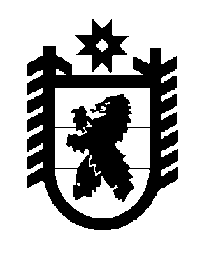 Республика КарелияАдминистрация Пудожского муниципального районаПОСТАНОВЛЕНИЕг.Пудож  От 22.03.2022г.   № 198-П                          О внесении изменений в Постановление Администрации Пудожского муниципального района от 11.05.2021 г. № 525-П «Об утверждении  Порядка размещения нестационарных торговых объектов в местах, согласно схеме размещения нестационарных торговых объектов на территории Пудожского городского поселения»На основании приложения № 15 к постановлению Правительства Российской Федерации от 12 марта 2022 г. № 353 «Об особенностях разрешительной деятельности в Российской Федерации в 2022 году», администрация Пудожского муниципального районаПОСТАНОВЛЯЕТ:Внести в Постановление администрации Пудожского муниципального района от 11.05.2021 г. № 525-П «Об утверждении  Порядка размещения нестационарных торговых объектов в местах, согласно схеме размещения нестационарных торговых объектов на территории Пудожского городского поселения» следующие изменения:Пункт 2.4 Порядка размещения нестационарных торговых объектов в местах, согласно схеме размещения нестационарных торговых объектов на территории Пудожского городского поселения изложить в следующей редакции:«2.4 Срок размещения объекта соответствует периоду функционирования объекта, утвержденному схемой размещения нестационарных торговых объектов. Договор на размещение нестационарных торговых объектов и объектов для осуществления развозной торговли, включая договоры аренды для размещения указанных объектов на земельных участках, в зданиях, строениях, сооружениях, находящихся в муниципальной собственности, без проведения торгов заключается сроком на 7 лет.»Пункт 1.1 приложения №2 к Порядку размещения нестационарных торговых объектов  в местах, согласно схеме размещения нестационарных торговых объектов на территории Пудожского городского поселения изложить в следующей редакции:«1.1. Сторона 1 предоставляет Стороне   2 право разместить  нестационарный объект, не являющийся объектом недвижимого имущества, (далее – Объект) по адресу: _____________________________________________________________________________ в соответствии со Схемой размещения нестационарных торговых  объектов на территории Пудожского городского поселения, утвержденной Постановлением Администрации Пудожского муниципального района от. № -п (в ред. п от.)  (номер в схеме _______) (далее – Схема) на срок действия Схемы или на срок 7 лет в случае размещения нестационарных торговых объектов и объектов для осуществления развозной торговли, включая договоры аренды для размещения указанных объектов на земельных участках, в зданиях, строениях, сооружениях, находящихся в муниципальной собственности, без проведения торгов.Настоящий  Договор  вступает  в  силу  с момента его подписания.     2.Настоящее Постановление подлежит опубликованию на официальном сайте       Пудожского муниципального района.     3.Настоящее постановление вступает в силу после его официального опубликования (обнародования).Глава Пудожского муниципального района-Глава администрации Пудожского муниципального района                                                                             А.В. Ладыгин